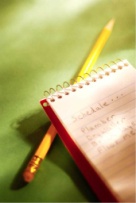 REUNIÃO de ****            Data: INFORMAÇÕES:PRESENÇAS:ORDEM DO DIA: